Witam!Tematem dzisiejszej lekcji jest budowa żeńskiego układu rozrodczego oraz dojrzewanie dziewcząt.Obejrzyjcie proszę film:1.https://www.youtube.com/watch?v=QDIRbDLfgigDojrzewanie u dziewcząt i budowa układu rozrodczego kobiety2. https://www.youtube.com/watch?v=mavzc5chlbIBiologia - Narządy rozrodcze żenskie i ich funkcjeNOATKA:Temat: Budowa i funkcje żeńskiego układu rozrodczego.1. Rozmnażanie o proces gwarantujący istnienie życia na Ziemi. Chociaż do rozmnażania płciowego potrzeba dwóch płci, tylko kobieta jest w stanie wydać na świat potomstwo.Funkcje żeńskiego układu płciowego to:- wytwarzanie gamet żeńskich - komórek jajowych- produkcja żeńskich hormonów płciowych - zapewnienie odpowiednich warunków wzrostu i rozwoju dziecka2. Budowa żeńskiego układu rozrodczegoW skład żeńskiego ukł. płciowego wchodzą: a. wewnętrzne narządy płciowe: dwa jajniki, dwa jajowody, macica, pochwab. zewnętrzne narządy płciowe: wzgórek łonowy, wargi sromowe i łechtaczka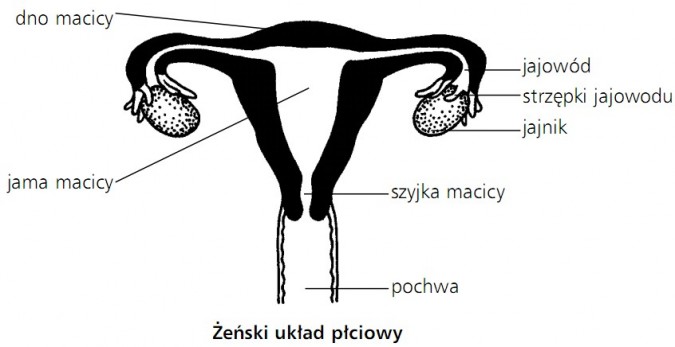 3. Funkcje poszczególnych części ukł. płciowego kobiety: - jajniki  - wytwarzają żeńskie komórki jajowe, w nich pęcherzyki jajnikowe, pęknięcie pęcherzyka uwalnia komórkę jajową , nosi to nazwę OWULACJI- jajowody - nimi komórka jajowa wędruje do macicy, tu też najczęściej dochodzi do zapłodnienia- macica - tu zagnieżdża się komórka jajowa po zapłodnieniu, w niej rozwija się dziecko aż do narodzin, potrafi znacznie powiększyć swoją objętość-pochwa - umożliwia wprowadzenie nasienia do żeńskich dróg rodnych oraz wydanie potomstwa na świat